В связи с организационно-штатными и кадровыми изменениями в мэрии города Новосибирска, в соответствии с Федеральным законом от 06.10.2003 
№ 131-ФЗ «Об общих принципах организации местного самоуправления в Российской Федерации», руководствуясь Уставом города Новосибирска, ПОСТАНОВЛЯЮ:1. Внести в состав комиссии по подготовке проекта правил землепользования и застройки города Новосибирска, утвержденный постановлением мэра от 30.10.2006 № 1135 «О подготовке проекта правил землепользования и застройки города Новосибирска» (в редакции постановлений мэра города Новосибирска от 26.06.2008 № 484, постановлений мэрии города Новосибирска от 26.03.2010 № 78, от 27.10.2014 № 9272, от 09.02.2015 № 899, от 02.03.2016 № 702, от 19.07.2016 № 3176, от 08.08.2017 № 3764), следующие изменения:1.1. Ввести в состав:1.2. Указать должность члена комиссии Храмова Андрея Анатольевича – начальник отдела озеленения Главного управления благоустройства, озеленения и правового обеспечения мэрии города Новосибирска.2. Департаменту строительства и архитектуры мэрии города Новосибирска разместить постановление на официальном сайте города Новосибирска в информационно-телекоммуникационной сети «Интернет».3. Департаменту информационной политики мэрии города Новосибирска обеспечить опубликование постановления.4. Контроль за исполнением постановления возложить на заместителя мэра города Новосибирска – начальника департамента строительства и архитектуры мэрии города Новосибирска.Пыжова2275455ГУАиГ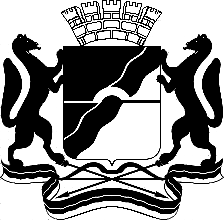 МЭРИЯ ГОРОДА НОВОСИБИРСКАПОСТАНОВЛЕНИЕОт  	  15.09.2017		№     4294	О внесении изменений в состав комиссии по подготовке проекта правил землепользования и застройки города Новосибирска, утвержденный постановление мэра от 30.10.2006 № 1135 Тимофееву Ульяну Сергеевну –главного специалиста отдела параметров разрешенного использования и строительства Главного управления архитектуры и градостроительства мэрии города Новосибирска.Мэр города НовосибирскаА. Е. Локоть